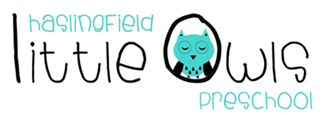 Weekly NewsletterDear Little Owls Parents and Carers                                                                        	 24th January 2020This week…We have been continuing learning about birds. We have been listening to birds in our garden and it has been so impressive how children have shown they can recognise the songs of different birds! This has really helped children’s phonics sound discrimination skills and also helps practise being quiet. We even saw a group of moorhens in the meadow which the children loved watching. We added another RSPB blackbird to our ‘bird box’ and thank you to the children who brough in their own birds from home to add!There were some gorgeous sunset and sand crafting, inspired by some paper that was brought in that had this affect. All the children have had so much fun using our brand new climbing frame. We are so lucky to have this and we would like to say a big THANK YOU for all the hard work of the committee for applying and receiving the grant from United Charities to fund it and also from Cooke, Curtis & Co for buying the monkey bars for it. This is such a fabulous piece of equipment which will help children develop vital physical skills. It is also very open-ended so support children’s imaginative development.We practiced our fire drill this week, the children were very good at listening to our instructions, some children even found it a little bit exciting!Congratulations!Huge congratulations to Ben who became a Big Brother on Thursday!  Congratulations to all the family, we are all looking forward to meeting your little brother!Next week..We will be continuing our wintery theme, doing some experiments with ice.Moonbeams focus book: The Gruffalo’s Child by Julia DonaldsonMoonbeams focus song: continue Ning Nang Nong By Spike MilliganShooting Stars/Comets focus book: Jack FrostShooting Stars/Comets focus song: I hear ThunderBread day: MondayRainbow ruleWe help each other.Rotas for next week pleaseWashing rota: Jameson (Thu)Important informationWaterproof Clothing – Please check your child has waterproofs at preschool as the weather is extremely wet and there is lots of glorious mud!Pull ups – Please can your child only wear pulls ups if you are toilet training them.  At nappy change it takes extra time to take off all clothes and shoes to put on a pull up, thank you.Toys – Please can you help avoid your child bringing in toys from home (comforters are generally fine, please speak the child’s key person).  We have many resources for them to use and it is often difficult to keep track of toys that come to Little Owls, adding extra responsibility on staff to keep toys safe.  Toys are best kept for home and saves the distress a child can experience if they lose something special to them.Dates for your DiaryJumble Sale: TODAY!!! Hope to see you all later!Stand Up for Little Owls: 7th February 202 - A night of comedy and music.  Tickets available: £10 in advance, £12 on the doorPop up Coffee morning fundraiser for Little Owls: March 10th 8.45-11.30am at the Methodist church. Half Term: Monday 17th February – Friday 21st February inclusive.Easter Egg hunt: April 5th in the Wellhouse Meadow in aid of Little Owls.Haslingfield Preschool’s 50th Anniversary – Saturday 13th June 2020We hope you have a lovely weekend and we look forward to seeing you all next week!Best wishes fromAbby, Kayleigh, Sobia, Hayley, Caroline, Charlotte and JulieThe Little Owls Team07704 908109